Please insert details                                                                                                              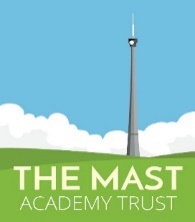 		Application for employmentPlease complete the form and provide your written evidence as to how you meet the requirements of the job either on the questionnaire if one has been provided or on separate sheets of paper.Personal DetailsIf you are related to any councillor or employee of The Mast Academy Trust or a member of one of The Mast Academy’s school governing body please give details.If none, please tick the box ☐If the job requires you to have a driving licence please tick which type of licence you hold: Full ☐     HGV ☐     PSV ☐    None ☐* This information is required to ensure correct identification of candidatesReferences– remember to ask your referees for permission before you give their name.One Reference must be from your current employer or your most recent employerReferences will be requested as part of the recruitment process and they will form part of the decision making process. Your Referees must be able to answer questions concerning your employment history and suitability for the post which includes any details of any investigations and/or disciplinary action – this forms part of the requirements under “Safeguarding & Safer Recruitment in Education”. Please do not give the names of friends or family.After a conditional offer has been made your referee will be asked for information regarding your sickness absence record during the past 24 months.If you are applying for a Headship your Local Authority will be required to provide representation.Work HistoryPresent Employment (or last job for applicants currently unemployed)Previous EmploymentThis section deals with your previous employment.  Start with the most recent and please include any part-time, casual or voluntary work. We need details of previous employment (paid or unpaid), and also periods of non-employment e.g. child care, unemployment etc.  If you use additional sheets please remember to put your name and the post applied for on each extra page and number it.If you need more space, please attach additional sheets and tick this box Education and QualificationsThis section deals with school education/further.  Please include the dates when you started and finished each level of education. (Sight of original certificates would be required if you are successful).If you need more space, please attach additional sheets and tick this box Breaks / Gaps in Employment / EducationPlease explain any breaks in your educational attainment and/or employment history in the following space.If you need more space, please attach additional sheets and tick this box Relevant InformationPlease read this section carefully as this is the most important part of your applicationUsing this page and if needed additional paper, demonstrate your ability to meet the requirements of the job by giving clear, concise examples of each criterion in the Employee Specification in the following order or by completing the questionnaire if attached:Relevant Experience, Education and Training Attainments, General and Special Knowledge, Skills and Abilities, Additional Factors including continual Professional Development.If you need more space, please attach additional sheets and tick this box Additional Information**If you are in receipt of a pension payable under the Teachers’ Pension Regulations following early retirement, please indicate the grounds on which you were retired: **Please note – this clarification is required as a result of the Teacher’s Pensions regulations, it will not be used for any other purpose when considering your application.                Interest of efficiency / Redundancy / Ill health (delete as appropriate).  In certain circumstances where you are in receipt of your pension from Teachers’ Pensions, this limits you to the amount of work you can undertake, or in some cases (if a health related retirement) it prevents you from returning to work at all. There are different regulations depending on the type of retirement and the date the pension was awarded.If you think that this applies to you then please seek advice from Teacher’s Pensions by calling:  0345 6066166 If you have received a redundancy payment in respect of a previous employment with a local authority/school, please give details.**Please be aware that if you have recently received a redundancy payment from your previous employer (and your employer was one that is listed under ‘The Redundancy Modification Order’) a relevant break in service must occur before you re-commence any period of re-employment, If this applies to you then please seek advice from our Pensions Team by calling 01484 225095.Criminal ConvictionsThe Rehabilitation of Offenders Act 1974 provides that certain criminal convictions become ‘spent’ after the passage of time, that is the law will treat them for the most purposes as if they have never happened and it is not necessary to disclose them on Application Forms.  The Rehabilitation of Offenders Act 1974 (Exceptions) Order 1975 contains certain classes of employment where a person can be asked to disclose spent convictions. The job for which you are now applying falls within that order.However, the Rehabilitation of Offenders Act 1974 (Exceptions) Order 1975 (as amended in 2013) provides that certain spent convictions and cautions are ‘protected’ and are not subject to disclosure to employers and cannot be taken into account. For details of what criminal convictions must be declared please refer to the following guidance: https://www.gov.uk/government/news/disclosure-and-barring-service-filtering  It is your responsibility to read this information in full and complete the application form accurately.  If you fail to disclose that you have been convicted of a criminal offence or received a caution, reprimand or warning this may lead to dismissal or disciplinary action by the authority.  Any information given will be treated in the strictest confidence and will be considered only in relation to an application for which the order applies. For jobs that are subject to a disclosure, please note that a criminal record will not necessarily bar you from employment.  This will depend on the nature of the position you are applying for and the circumstances and background of the offence. Do you have any convictions, cautions, reprimands or final warnings that are not "protected" as defined by the Rehabilitation of Offenders Act 1974 (Exceptions) Order 1975 (as amended in 2013) by SI 2013 1198?  Please give details below:Are there any matters pending? Yes    No I declare that the particulars given are correct and I have not withheld any facts which might unfavourably affect my application.  I am aware that to withhold or falsify information could result in dismissal or disciplinary action.N.B. If you fail to complete this section of the application form you may not be shortlisted or invited to attend an interview.We will treat all information provided on this form in the strictest confidence - you may provide additional information in writing and in confidence or indicate that you wish discuss in more detail if invited for interview.Important Notice to ApplicantsThe Mast Academy Trust takes its duty of care to the people who receive services from us very seriously.To ensure all reasonable care is taken, references will always be taken from your current employer and we reserve the right to take up references from any previous employers, or places where you have carried out voluntary work.It is important, therefore, that you give exact names and current addresses of previous employers/voluntary work areas.  Please also advise us of any change to your name relevant to previous employment, ie known by your maiden name.  Failure to provide this information may result in any offer of appointment being delayed.You may also be offered the job subject to an Enhanced DBS check and other relevant checks.  However, you may not be able to commence work, until these checks have been received.This intensive procedure can take some time; however, I am certain you will appreciate the reasons why such stringent checks are made, and ask you to bear with us whilst they are completed.I have not canvassed (either directly or indirectly) any councillor or employee of The Mast Academy Trust and will not do so.Data Protection Act 2018 applies. We will treat all information relating to your application in confidence. If you are unsuccessful, your form will be destroyed 6 months after the closing date although the Council reserves the right to add your details to our database of suitable candidates for other similar jobs.  We may also contact job seekers for recruitment research.Please sign the form**If you submit electronically you will be asked to provide a true signature if you are shortlisted.Additional Information for Applicants(Please read before completing the form)Tear off and retainInduction (Teachers)The Education (Induction Arrangements for School Teachers)() Regulations 2008 require newly qualified teachers to complete successfully an induction period before being confirmed into employment. For a full-time teacher the length of the induction is one year (3 terms) and for a part-time teacher the period of time it would take to complete a full year of service. Information explaining about the induction year will be provided upon appointment to a post.Qualifications (Teachers)If applying for a teaching post you must hold a qualification recognised for qualified teacher statusunder the terms of the Education (Specified work and Registration) () Regulations 2003 or any subsequent regulations.What Happens Next?Shortlisted candidates will be contacted after the closing date.  If you do not hear from us within 4 weeks, please assume that on this occasion your application has been unsuccessful.  However do not let this stop you from applying for other vacancies.Please contact us if you require special arrangements or adjustments for the Interview.Job Title:Job No:School:Title (select as appropriate):Dr ☐ Mr ☐ Mrs ☐ Miss ☐ Ms ☐ Other (please specify)Surname(s):First name(s):Previous surname(s):Address:Post Code:Email Address:Telephone:Work: 	Home:      :       Where did you find out about this job?National Insurance No*:Date of Birth*:DFE No (Teachers Only):GTC Registered (Teachers Only):Yes:☐    No:  ☐NQT (Teachers Only) :                                  Yes: ☐  No: ☐Date of SatisfactoryCompletion of Induction:      Induction Assessments Completed :                        0:☐ 1:☐  2:☐  3:☐Name:Job title:Relationship to you (aunt, brother, partner etc):Name:Email:Address:Post Code:Tel:Occupation:Relationship:Name:Email:Address:Post Code:Tel:Occupation:Relationship:Job title:Date employmentstarted:Date employmentstarted:Date employmentended (if applicable)Date employmentended (if applicable)Reason for leaving/looking for other employment :Notice required(if applicable):Notice required(if applicable):Name of employer/School:Name of Local Authority/Agency:Address:Post Code:Current Salary:Grade:Briefly describeyour duties:Job TitleMain DutiesName and Address of EmployerFromToWage/SalaryReason for LeavingPeriods of Study.Please indicate Full/Part TimePeriods of Study.Please indicate Full/Part TimeDegrees or certificates obtainedDates of AwardsName of Schools/ College/ University AttendedFromToDetails/subject/gradesDate of retirement Name of AuthorityDate of RedundancyDateDetails of conviction, caution, reprimand  or warningPenaltyIf ‘Yes’ pleasegive detailsLast name:First name:Signed:Date:I declare that the information I have given on this form is complete and accurate and that I am not barred or disqualified from working with children and / or vulnerable adults nor subject to any sanctions or conditions on my employment imposed by a regulatory body or the Disclosure and Barring Service. I understand that to knowingly give false information, or to omit information, could result in the withdrawal of any offer of appointment, or my dismissal at any time in the future.Signed   Date:Print Name: